NORCO HIGH SCHOOL ● MRS.IM ● ROOM N110 ● 2015-2016https://norcochem.weebly.com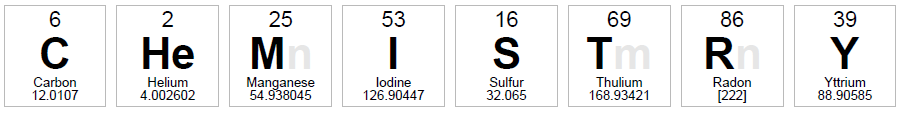 Teacher InformationEmail: kim@cnusd.k12.ca.usWebsite: https://norcochem.weebly.comThe best way for communication would be via email.  If phone messages are not returned in 24hrs, please send a note through a student or send me a quick email as a reminder.  Course Description and ExpectationsThis course is designed to give you an in-depth view of chemistry and prepare you for college level chemistry courses in the future.  Chemistry is a very demanding course and will require a significant amount of time dedicated specifically to this course.  In order to be successful you will be expected to: Be on time and prepared for class and refrain from using electronic devicesRespect others and respect our equipment Give 100% effort everyday  Be an ACTIVE learner (actively participate in discussions and presentation of work)Devote time outside of class to chemistry In the process, our goal is that students will grow academically and develop strong study skills that enable them to be successful in their future academic endeavors.  Flipped Learning	My flipped classroom is not an Internet or online course.  I have specifically designed this class to maximize “in class” as well as “out of class” time.  At home you will take notes using PowerPoints in which contain example problems, well-explained concepts and videos.  In class we will apply those concepts learned at home through collaboration with fellow classmates, one-on-one discussions with the teacher and “hands on” activities that would be far too challenging to complete at home without any assistance resulting in a higher level of understanding. Therefore, at home, you will need one of the following:A computer with internet accessA smartphone Tablet (ipad etc.)In addition there is a computer in my classroom that students can use during extra help or before school to take notes as well as the school or public library.  If none of these options work please see me ASAP.   Mandatory Student Equipment1.5” 3-ring binder with college ruled paper and 5 dividers  Class Information, References, Unit Packets, Review Packets, Lab Reports, Activities, ETC (Stays in CLASS)One-subject, 75-100 page, spiral, college ruled notebook.Pencils, erasers, highlighters , colored pens, double sided tapeCALCULATOR , USB FLASH DRIVE, EARPHONEGrades	Grades are based on total number of points and updated on student/parent connect.  Grade Distribution (percentage of total points)A+ 100-97.0	A   96.9-92.0	A- 91.9-89.0B+ 89.0-87.0	B   86.9-82.0	B- 81.9-79.0C+ 78.9-77.0	C   76.9-72.0	C- 71.9-69.0D+ 68.9-67.0	D   66.9-62.0	D- 61.9-59.0F   58.9 and belowGrading CategoriesFinal Exam or Performance Tasks – 1 per quarter (150 –200 pts)Unit Exam – 1 per chapter (80-100pts)Exam will be given regardless of absences.  Exam can be given as a free-response, multiple choice or Quest.Absent?  Must show up for makeup exam following 3 days of the day given.  After 3 days, zero will be entered into gradebook.Unit Packet – 1 per unit (60-100pts)Stamping will be done on random days, but broad guideline of due dates are given on the packet’s front page calendar.  Students will have class time to work on the lessons however, it is their responsibility to catch up at home in daily basis if extra time is required.  No stamping will be done individual or outside of class time.  Absent?  Must turn in the packet within 3 days, if absent on the day of stamping, must be done upon return for stamps.  Quest – 1 per chapter (25-40pts)Quest assignments are given on the first of unit and due on the night before the test day.Absent? Absolutely NO makeups allowed on Quest.  One of the lowest quest grade will be dropped at the end of each semester.  Quiz –2 to 3 per chapter (8-15pts)Absent? Must show up for makeup quizzes following 3 days of the day given.  After 3 days, zero will be entered into gradebook.Lab Report – 1 to 2 per chapter (15 – 45pts)Lab reports are not accepted after they are returned back to the class.  Incomplete report will not be graded and will be returned to redo for late credit.  Absent? Makeup labs are held for 3 days after the day given.  After the 3 days, it will be entered in as a zero if not shown.  Student may be given virtual lab for the makeup.  Project – 1 per semester (70-100pts)Absent? Absolutely NO makeups allowed on projects.  Projects are due on the day of regardless of absences.    Citizenship Points – 40 points per semester.  2 points deducted each time for the following misbehaviors: Tardy, any type of misbehavior, inappropriate usage of technology and any behavior against class rules.  Teacher Responsibilities. My Pledge to YouI will trust you until you give me reason to do otherwise.I will respect you and work with you to solve problems.I will promptly correct and offer feedback on your work.I will work with you to meet learning goals.I will offer extra help and alternative assessments should you require them.Student Responsibilities.  Be prepared!  You are expected to bring a pencil, chemistry binder and calculator with you to class daily.All students are expected to complete all assignments.  Assignments are due at the beginning of the class period unless otherwise communicated.Use pencil only, and illegible work will not be accepted.No eating or drinking is allowed in class, with the exception of bottled water.Take pride in your work!  Show effort and a desire to learn and it will be rewarded.Be on time!  Be in your seat and ready to learn when the bell rings.Be respectful of school property and othersThe books issued to you should be returned in reasonable condition.No writing on school desks, books, or other destruction of school property will be tolerated. I will not tolerate verbal or physical abuse of anyone in the classroom.  Respect for others must be demonstrated at all times.Clean up after yourselves!Academic Dishonesty* Any student engaging in academic dishonesty will receive a zero on the assignment/test and be dealt according to the school policy. If a student is caught copying, both students will receive zeros even if the other student is unaware that their assignment is being copied.This applies to all assignments given in class including group work.  There will be ZERO tolerance on academic dishonesty.  A teacher may choose to handle the academic honesty infraction himself or herself or refer it in written form to the administrative office.  If referred, however, the infraction becomes a permanent part of the student's disciplinary record and appropriate discipline will be enforced*See the complete list of academic dishonesty on school policyUnaccepted BehaviorsCell Phone use is not permitted in class because they distract from the learning process.  Cheating is never allowed in class. This includes taking a picture of anyone else’s work, copying assignments of any kind.  No one is allowed to leave their work for someone else to duplicate.  Laboratory Safety RulesThe following safety rules apply to all laboratory activities.  For your personal safety and that of your classmates, always follow these guidelines in the laboratory.  I will point out any special safety guidelines that apply to each activity.Perform laboratory work only when your teacher is present.  Unauthorized or unsupervised laboratory experimenting is not allowed.  No horseplay in the lab!Always read and become familiar with each laboratory activity before starting.Listen at the start of any lab for any specific cautions that the teacher may describe for a particular lab activity.Know the location and use of all safety equipment in your laboratory.  This includes the safety shower, eye wash, first-aid kit, fire extinguisher, and fire blanket.Know the proper fire and earthquake procedures.Wear an apron and protective goggles for all laboratory work. Tie back loose hair. And wear close-toed shoes (not sandals or flip-flops).Clear your lab station of all unnecessary material such as books and clothing before starting your work.Check chemical labels twice to make sure you have the correct substance.  Some chemical formulas and names may differ by only a letter or a number.You may be asked to transfer some laboratory chemicals from a common bottle or jar to your own test tube or beaker.  Do not return any excess material to its original container unless authorized by your teacher.Avoid unnecessary movement and talk in the laboratory.  Listen for instructions.Never taste or touch laboratory materials.Gum, food, and drinks should not be brought into the laboratory.If you are instructed to smell something, do so by fanning some of the vapor toward your nose.  Do not place your nose near the opening of the container.  Your teacher will show you the correct technique.Never look directly down into a test tube; view the contents from the side.  Never point the open end of a test tube toward yourself or your neighbor.Any laboratory accident, however small, should be reported immediately to your teacher.In case of a chemical spill on your skin or clothing rinse the affected area with plenty of water.  If the eyes are affected, use the eye-wash immediately and continue to wash for ten to fifteen minutes or until professional assistance is obtained.When diluting acids, always add acid to water, never the reverse.  Combine the liquids slowly with stirring to dissipate any heat generated.Minor skin burns should be placed under cold, running water.When discarding used materials, carefully follow the instructions provided.Return equipment, chemicals, aprons, and protective goggles to their proper locations.The chemical storage area is off-limits!Before leaving the laboratory, and in case of emergency, make sure that gas lines and water faucets are shut off.CHEMISTRY CLASS CONTRACT 2015-2016I , _________________________, a student in Mrs. Im’s chemistry class have read all the expectations and grading policy and understand that I have the responsibility to meet the requirements in this class and be successful. (Please initial below)I will do and turn in my assignments on time	 								______I will work hard and do a quality work 									______I will check the progress of my grades in class								______I will ask for help when needed										______I will study and review daily by spending at least 30 minutes per day					______I understand that tutoring is offered every day lunch time, unless announced otherwise.  		______It is my responsibility to attend tutoring when help is needed. 						______ I will be responsible and make up any missing assignments/tests by the deadline				______I have read the consequences of the academic dishonesty					______I will be respectful to the teacher and others in class							______I have read and understand the Chemistry lab safety rules above.  I realize that my cooperation is important to the safety of everyone in the lab.  I also understand that I am responsible for any loss or breakage of lab equipment or materials. 													______I have read the course syllabus and safety rules.  I give my consent for my student to participate in lab activities.  I will cooperate in urging my student to observe the safety rules.  I understand that students who violate these rules will not be permitted to participate in lab activities, and that students will be fined for any loss or breakage of lab equipment or materials. 	Parent/Guardian Initial required here ______I understand and have initialed all of the items and have discussed these points with my guardian(s). I have also read and understand the class expectations and will do my best to keep them. Therefore, I take FULL responsibility for my success or failure in this class.Student Name____________________________      Period _____________Parent/Guardian Name	_____________________________________________	Parent Email Address		_____________________________________________Home Phone Number		_____________________________________________	Cell Phone Number		_____________________________________________Student Signature		______________________________________________________	Parent/Guardian Signature	______________________________________________________The best way for communication would be via email.  If phone messages are not returned in 24hrs, please send a note through a student or send me a quick email as a reminder.  Thank you for your cooperation. 